分项报价表：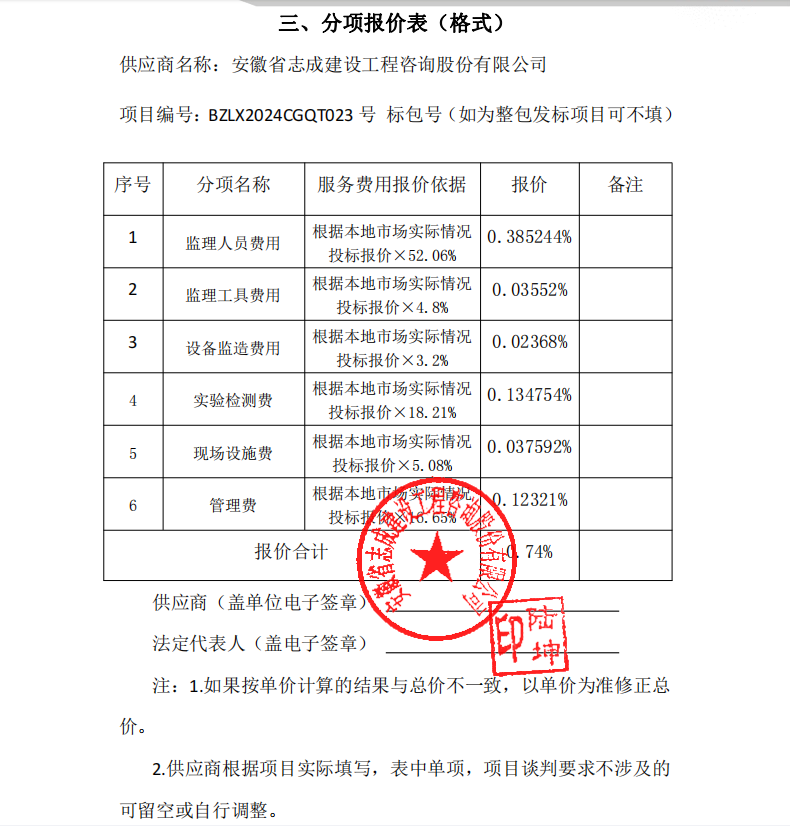 投标人评审得分与排序投标人投标报价与评标价中小微企业承诺函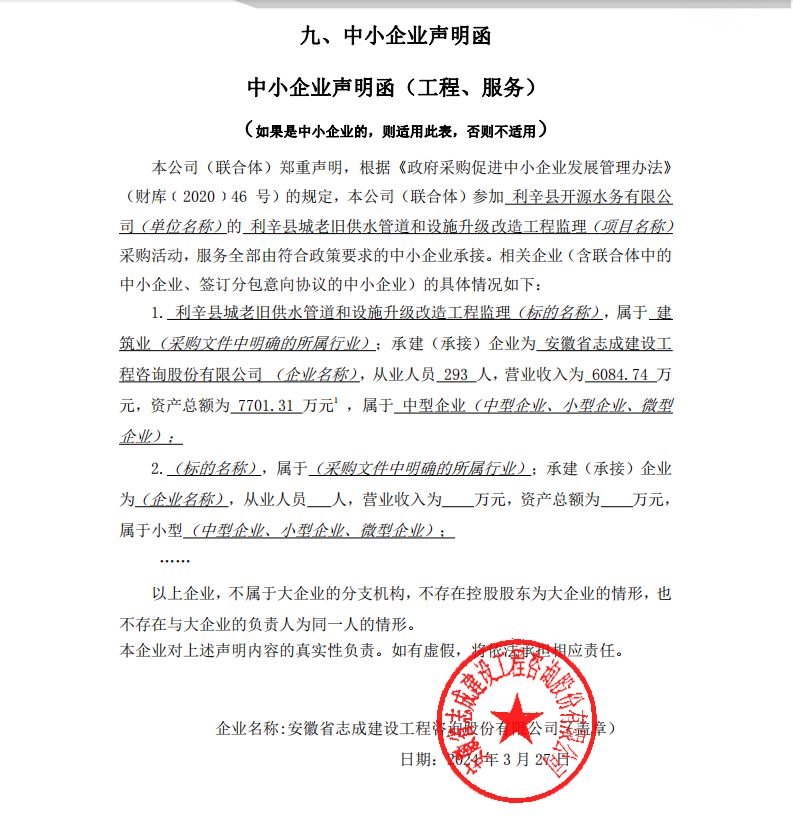 投标人名称评审得分排序安徽省志成建设工程咨询股份有限公司/1六安市建工建设监理有限公司/2安徽景源工程咨询管理有限公司/3投标人名称投标报价（二轮）评标价安徽省志成建设工程咨询股份有限公司0.27%0.27%六安市建工建设监理有限公司0.30%0.30%安徽景源工程咨询管理有限公司0.35%0.35%